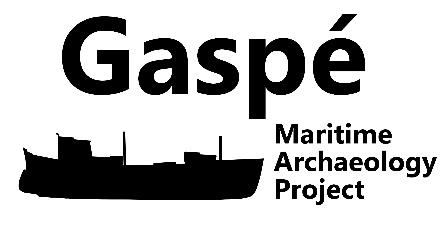 Institute of Nautical Archaeology & Texas A&M UniversityGaspé Bay, QuébecDates: July 16th - August 7th, 2022Application FormNAME: ______________________________________________________________________ADDRESS: ___________________________________________________________________CITY: ____________________________  STATE: ______________  ZIP: ________________PHONE: ______________________  E-MAIL: _______________________________________EMERGENCY CONTACT:____________________________________________________________________PHONE: ___________________________________Diving Information Dive Cert. Agency: _________________________ Cert. Number: _______________________Cert. Level:__________________ Year Cert.:___________ Approx. # of Dives: ___________All divers must be cleared by the Texas A&M University Archaeological Diving Control Board and the Institute of Nautical Archaeology Diving Safety Officer. (see nauticalarch.org/diving-safety/ and liberalarts.tamu.edu/anthropology/archaeological-diving/ for details)On a separate page, please answer the following questions:What experience do you have that you think will be an asset to the project team?What is the reason you would like to participate in this project?What goals would you like to achieve if you are part of the team?Please attach a copy of your current resume/CV